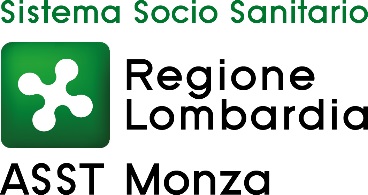 AZIENDA SOCIO SANITARIA TERRITORIALE (ASST) DI MONZA Via Pergolesi, 33 20900 MonzaTEMPI MEDI DI PAGAMENTO DEI FORNITORI DI BENI E SERVIZI  SECONDO TRIMESTRE 2019giorni 32,15INDICATORE TRIMESTRALE AZIENDALE DI TEMPESTIVITA’ DEI PAGAMENTI SECONDO TRIMESTRE 2019 AI SENSI DELL’ART. 9 COMMA 1 DEL DPCM DEL 22/09/2014-21,22